Týdenní plán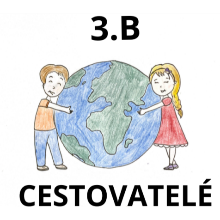 13. týden – lichý                                          21. 11. – 25. 11. 2022 Důležité informace Milí rodiče a Cestovatelé, děkuju za příjemné páteční schůzky a těším se na ty, co jsou přihlášení nebo se ještě přihlásí na tento týden. Informativní schůzky 3.BDěti budou potřebovat tento týden na výtvarnou výchovu HNĚDOU roličku od toaletního papíru. Mohou jich přinést i více.V týdnu Cestovatelům vysvětlíme projekt Krabice od bot, do kterého je naše třída zapojená. https://www.krabiceodbot.cz/ Děkujeme všem rodičům, kteří již zaplatili třídní fond a prosíme ostatní, aby tak učinili co nejdříve.Průběžně doporučujeme trénovat vyjmenovaná slova po Z a L, učivo z matematiky i ze SKN.S přáním krásně prožitého týdneVaše paní učitelky
Míša, Anička, Kája a PéťaPlán učiva na tento týden Český jazyk Učebnice do str. 43Pracovní sešit do str. 30Rozdělím text do odstavců.Popíšu vybranou věc.Napíšu reklamu na zadané téma.S jistotou píšu y, ý po vyjmenovaných slovech po Z a L. 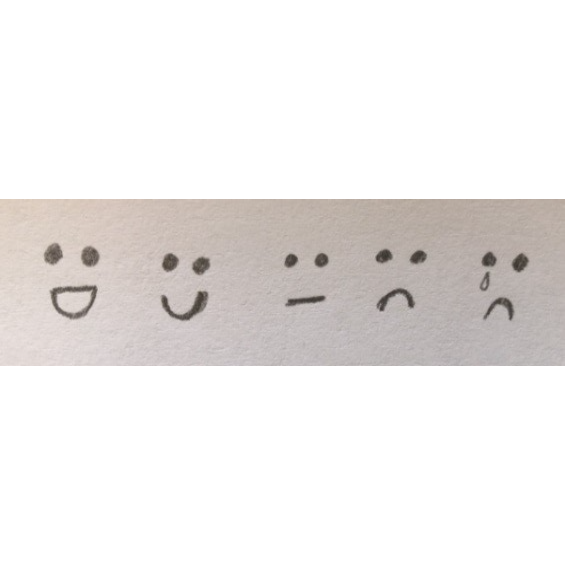 Matematika Učebnice do str. 33Pracovní sešit do str. 25Hledám cesty ve čtvercové mříži.Postavím krychlovou stavbu podle plánu.Dělím a rozděluju na části.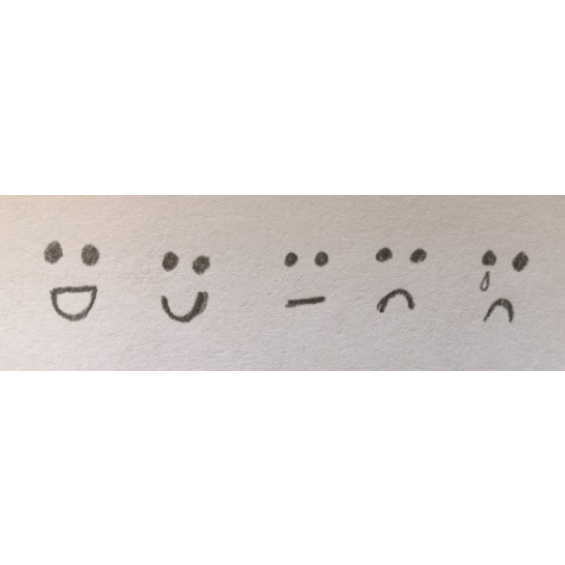 Svět kolem nás Učebnice do str. 20Rozumím slovům jako je ohleduplnost, tolerance, respekt a úcta.Dokážu mluvit o odlišnostech jiných národů a jiných věkových kategorií.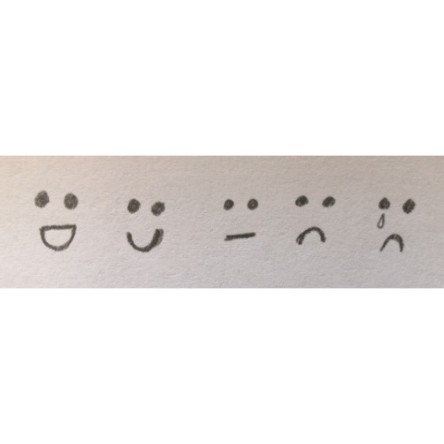 Anglický jazyk Napíši, co si přeji /Shape Poem/. Řeknu, co mne bolí /My Body/.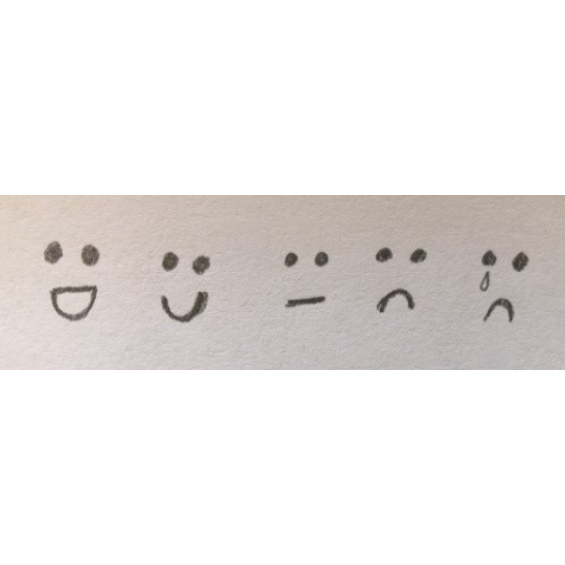 Školní družina22. 11. bude podzimní projektový den. Děti budou celé odpoledne trávit venku. 